Комплексное задание «Поймать удачу за хвост» (3 задания).Поймать удачу за хвостКонечно же, вам знаком фразеологизм «поймать удачу за хвост». Есть шуточные изображения, где реально кто-то ловит себя за хвост.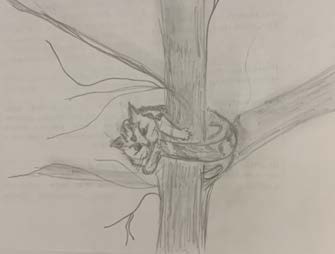 В следующих заданиях вам предстоит креативно (разнообразно, нестандартно) изобразить переносное значение этого фразеологизма так, чтобы пятиклассники поняли его значениеОчень важно проявить воображение!Успехов!Вспомните,что означает выражение «поймать удачу за хвост» и создайте два различных креативных рисунка, поясняющих это выражение. Креативный рисунок имеет интересный сюжет, привлекает внимание, оригинально оформлен. Необходимо добавить к своей работе поясняющий текст (подпись, выноску, заголовок и т.п.).Место для ответаВосьмиклассников попросили сделать эскизы рисунков, поясняющих пятиклассникам значение выражения «поймать удачу за хвост». Рассмотрите рисунки ниже. Запишите номер наиболее креативного эскиза рисунка и номер наименее креативного эскиза рисунка. Помните, что креативный эскиз рисунка должен помочь объяснить пятиклассникам значение фразеологизма, имеет интересный сюжет, привлекает внимание, оригинально оформлен.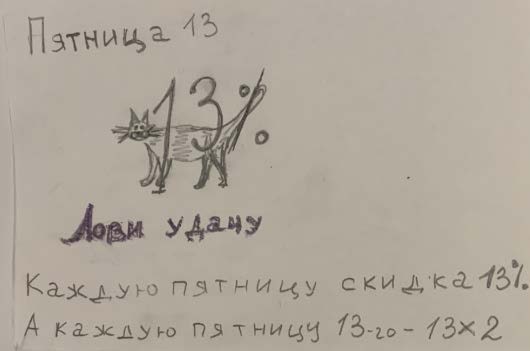 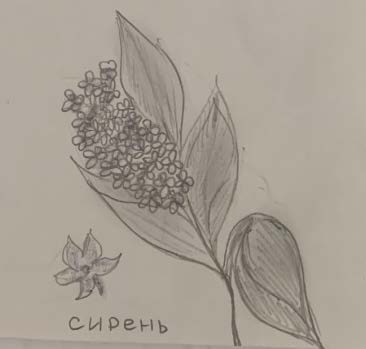 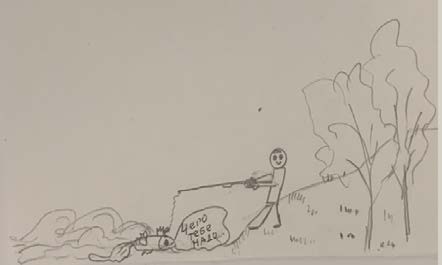 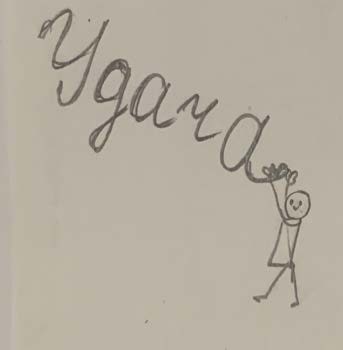 Запишите	номер	наиболее	креативного	эскиза	рисунка	и	номер наименее креативного эскиза рисунка.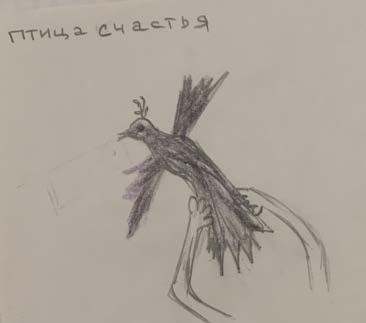 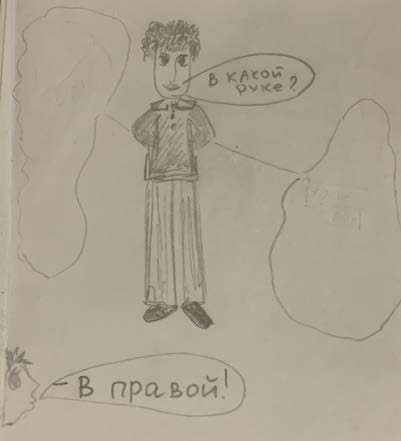 Наиболее креативный рисунок – рисунок №  	Наименее креативный рисунок – рисунок №  	Учительнице понравилась идея эскиза рисунка номер 6 про выбор. Доработайте эту идею так, чтобы все пятиклассники с её помощью могли понять значение выражения на «поймать удачу за хвост».Вам нужно сохранить основной сюжет и дорисовать необходимое, например, в «выносках». Сопроводите рисунок и/или дополнительные рисунки поясняющими подписями.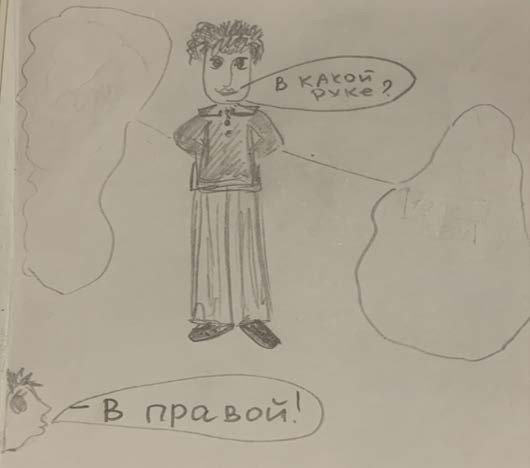 Рис. 1Рис. 2Описание:Описание:Рис.1.Рис.2.Рис.3.Рис.4.Рис.5.Рис. 6